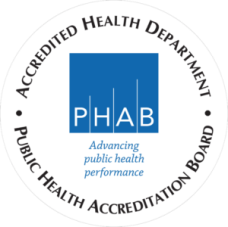 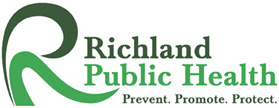 Water Pollution Control Loan Fund2020 Application for Assistance Information FactsheetApplicant(s) must meet the following program criteria:1) Household income per the program criteria listed below.2019 U.S. Department of Health & Human Services Poverty Guidelines * For families with more than eight (8) persons, add $4,420 for each person.2) Sewage system must be failing and verified by Richland Public Health (RPH)3) Applicant must be the homeowner4) Property taxes must be current/paid5) Rental property, new-build homes and homes advertised for sale are not eligibleSeverity of system failure will be a primary factorFinancial need Order of the receipt of applications also consideredThere is NO cost to apply for the program.Applications accepted through the duration of grant program, or until all funding is expended.RPH will conduct a site visit to evaluate status of the sewage treatment system failure or verify dwelling need of connection to existing sanitary sewer.Applicants who receive 85% or 50% funding must pay the balance in full before work can begin.Homeowner does not select the contractor, RPH contracts with local, registered contractors selected through a competitive bidding process.Homeowner must allow RPH, contractors and OEPA representatives to enter property and make inspections.Sewage treatment system repair could create a dirty environment and damage to your lawn.RPH is required to inspect all sewage treatment systems that have been altered or installed within 12 months and thereafter.Before any work can begin, permits must be obtained in advance from RPH.Questions?  Please refer to the RPH website (www.richlandhealth.org) for further information or contact our office at (419)774-4500.Persons in Family/Household100% Poverty Guideline(100% Assistance)100% - 200% Poverty Guideline(85% Assistance)200-300% Poverty Guideline (50% Assistance)1 - 4$25,750$51,500$77,2505$30,170$60,340$90,5106$34,590$69,180$103,7707$39,010$78,020$117,0308$43,430$86,860$130,290